#SEEN @ FACES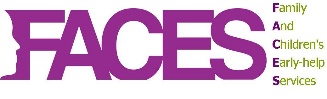 REFERRAL FORMBEDFORD BOROUGHSupporting families whose children are at risk of/or have experienced child sexual exploitation, child criminal exploitation and sexual violence (CSE, CCE, SV)Please complete all sections or your referral may be returned, delaying support.We cannot proceed with support until we have received this completed referral form. If it is incomplete we may return it to you.  All referrals are subject to capacity and we aim to respond to you within two weeks regarding progress.Self referrals – Our family support practitioner will be in touch on receipt of this referral to inform you of next steps.Professional Referrals - We will keep you informed of the progress of this referral and will let you know when support ends.We cannot proceed without parent’s consent - please ensure parent(s) sign below.If verbal consent given, please state this clearly below.  Failure to do so may result in delays in service provision.  Return to office@facesbedford.org  (Tel: 01234 270601)or by post to FACES, Church Lane Community Centre, 147 Church Lane, Bedford MK41 0PW It would be beneficial if you could provide the most up to date CSE Risk Assessment to accompany this referral if applicableThis referral will only be accepted if the family consents to it.  Do you have consent from the young person’s main carer to make this referral and have you explained FACES role YES/NOIs the young person concerned aware of this referral and are they aware of FACES role? YES/NO Information about the parents/carers involved with the child(ren)Information about the parents/carers involved with the child(ren)Information about the parents/carers involved with the child(ren)Information about the parents/carers involved with the child(ren)Information about the parents/carers involved with the child(ren)Information about the parents/carers involved with the child(ren)Information about the parents/carers involved with the child(ren)Information about the parents/carers involved with the child(ren)Information about the parents/carers involved with the child(ren)Information about the parents/carers involved with the child(ren)Name of Family:Name of Family:Name of Family:Name of Family:Name of Family:Name of Family:Name of Family:Name of Family:Name of Family:Name of Family:Address (inc post code):Address (inc post code):Address (inc post code):All telephone numbers:Email address:All telephone numbers:Email address:All telephone numbers:Email address:All telephone numbers:Email address:All telephone numbers:Email address:All telephone numbers:Email address:All telephone numbers:Email address:Relationship to Child(ren)Name,DOBEthnic Origin*Name,DOBEthnic Origin*Name,DOBEthnic Origin*Main Carer √ParentalResponsibility √ParentalResponsibility √ParentalResponsibility √Resident in family home √Resident in family home √Mother/PartnerFather/PartnerOther Main CarerReferrer InformationReferrer InformationReferrer InformationReferrer InformationReferrer InformationReferrer InformationReferrer InformationReferrer InformationReferrer InformationReferrer InformationReferrer Name:Referrer Name:Referrer Name:Address (inc postcode)Address (inc postcode)Address (inc postcode)Address (inc postcode)Address (inc postcode)Address (inc postcode)Address (inc postcode)Agency:Agency:Agency:Email:Email:Email:Email:Email:Email:Email:Role:Role:Role:Tel: Tel: Tel: Tel: Tel: Tel: Tel: Young Person’s School/College/Place of Education or are they NEET?Young Person’s School/College/Place of Education or are they NEET?Young Person’s School/College/Place of Education or are they NEET?Young Person’s School/College/Place of Education or are they NEET?Young Person’s School/College/Place of Education or are they NEET?Young Person’s School/College/Place of Education or are they NEET?Young Person’s School/College/Place of Education or are they NEET?Young Person’s School/College/Place of Education or are they NEET?Young Person’s School/College/Place of Education or are they NEET?Young Person’s School/College/Place of Education or are they NEET?Name and Address of School etcName and Address of School etcTelephone numberEmail addressTelephone numberEmail addressTelephone numberEmail addressTelephone numberEmail addressTelephone numberEmail addressTelephone numberEmail addressTelephone numberEmail addressTelephone numberEmail addressOther Agencies Working with the FamilyOther Agencies Working with the FamilyOther Agencies Working with the FamilyOther Agencies Working with the FamilyOther Agencies Working with the FamilyOther Agencies Working with the FamilyOther Agencies Working with the FamilyOther Agencies Working with the FamilyOther Agencies Working with the FamilyOther Agencies Working with the FamilyFamily Doctor Name:Surgery Address:Tel:Family Doctor Name:Surgery Address:Tel:Family Doctor Name:Surgery Address:Tel:Name/Role:Agency:Tel:Email:Name/Role:Agency:Tel:Email:Name/Role:Agency:Tel:Email:Name/Role:Agency:Tel:Email:Name/Role:Agency:Tel:Email:Name/Role:Agency:Tel:Email:Name/Role:Agency:Tel:Email:Please complete an additional sheet if more agencies are involved:Please complete an additional sheet if more agencies are involved:Please complete an additional sheet if more agencies are involved:Please complete an additional sheet if more agencies are involved:Please complete an additional sheet if more agencies are involved:Please complete an additional sheet if more agencies are involved:Please complete an additional sheet if more agencies are involved:Please complete an additional sheet if more agencies are involved:Please complete an additional sheet if more agencies are involved:Please complete an additional sheet if more agencies are involved:Can you tell us if there anything we need to know in terms of arranging support, eg parents’ shift work etc, no access to visits in school etcCan you tell us if there anything we need to know in terms of arranging support, eg parents’ shift work etc, no access to visits in school etcCan you tell us if there anything we need to know in terms of arranging support, eg parents’ shift work etc, no access to visits in school etcCan you tell us if there anything we need to know in terms of arranging support, eg parents’ shift work etc, no access to visits in school etcCan you tell us if there anything we need to know in terms of arranging support, eg parents’ shift work etc, no access to visits in school etcCan you tell us if there anything we need to know in terms of arranging support, eg parents’ shift work etc, no access to visits in school etcCan you tell us if there anything we need to know in terms of arranging support, eg parents’ shift work etc, no access to visits in school etcCan you tell us if there anything we need to know in terms of arranging support, eg parents’ shift work etc, no access to visits in school etcCan you tell us if there anything we need to know in terms of arranging support, eg parents’ shift work etc, no access to visits in school etcCan you tell us if there anything we need to know in terms of arranging support, eg parents’ shift work etc, no access to visits in school etcDoes the family give us permission to contact other agencies with a view to supporting them? Does the family give us permission to contact other agencies with a view to supporting them? Does the family give us permission to contact other agencies with a view to supporting them? Does the family give us permission to contact other agencies with a view to supporting them? Does the family give us permission to contact other agencies with a view to supporting them? Does the family give us permission to contact other agencies with a view to supporting them? Does the family give us permission to contact other agencies with a view to supporting them? Does the family give us permission to contact other agencies with a view to supporting them? Does the family give us permission to contact other agencies with a view to supporting them? Does the family give us permission to contact other agencies with a view to supporting them? Are there any Health and Safety issues we need to consider? Are there any Health and Safety issues we need to consider? Are there any Health and Safety issues we need to consider? Are there any Health and Safety issues we need to consider? Are there any Health and Safety issues we need to consider? Are there any Health and Safety issues we need to consider? Are there any Health and Safety issues we need to consider? Are there any Health and Safety issues we need to consider? Are there any Health and Safety issues we need to consider? Are there any Health and Safety issues we need to consider? Please indicate family need below Please indicate family need below Please indicate family need below Please indicate family need below Please indicate family need below Please indicate family need below ParentCYPCYPN/AExploitation Awareness (CSE, CCE, SV)     Why?Exploitation Awareness (CSE, CCE, SV)     Why?Exploitation Awareness (CSE, CCE, SV)     Why?Exploitation Awareness (CSE, CCE, SV)     Why?Exploitation Awareness (CSE, CCE, SV)     Why?Exploitation Awareness (CSE, CCE, SV)     Why?Support with strategies to exit/reduce risk of exploitationWhy?Support with strategies to exit/reduce risk of exploitationWhy?Support with strategies to exit/reduce risk of exploitationWhy?Support with strategies to exit/reduce risk of exploitationWhy?Support with strategies to exit/reduce risk of exploitationWhy?Support with strategies to exit/reduce risk of exploitationWhy?Support to improve family communicationWhy?Support to improve family communicationWhy?Support to improve family communicationWhy?Support to improve family communicationWhy?Support to improve family communicationWhy?Support to improve family communicationWhy?Support to establish effective network of supportWhy?Support to establish effective network of supportWhy?Support to establish effective network of supportWhy?Support to establish effective network of supportWhy?Support to establish effective network of supportWhy?Support to establish effective network of supportWhy?Information about the Child(ren)Information about the Child(ren)Information about the Child(ren)Information about the Child(ren)Information about the Child(ren)Information about the Child(ren)Information about the Child(ren)Information about the Child(ren)Information about the Child(ren)ChildNo.ChildNo.NameNameNameDOBDOBGender(M/F)Ethnic Origin (please state)C1C1C2C2C3C3C4C4C5C5C6C6Information about any plans family are subject toInformation about any plans family are subject toInformation about any plans family are subject toInformation about any plans family are subject toInformation about any plans family are subject toInformation about any plans family are subject toInformation about any plans family are subject toInformation about any plans family are subject toInformation about any plans family are subject toChildNo. CAF/EHA (Y/N)CAF/EHA (Y/N)TAF/TAC(Y/N)CIN (Y/N)  CP (Y/N)Details of Lead Professional (if applicable)Details of Lead Professional (if applicable)Details of Lead Professional (if applicable)C1C2C3C4C5C6If a family are subject to a plan, please send a copy of the plan with this referral to avoid the need for a family to have to repeat their story to us. All information including that gathered at our initial visit will serve to inform our tailored plan of support.If a family are subject to a plan, please send a copy of the plan with this referral to avoid the need for a family to have to repeat their story to us. All information including that gathered at our initial visit will serve to inform our tailored plan of support.If a family are subject to a plan, please send a copy of the plan with this referral to avoid the need for a family to have to repeat their story to us. All information including that gathered at our initial visit will serve to inform our tailored plan of support.If a family are subject to a plan, please send a copy of the plan with this referral to avoid the need for a family to have to repeat their story to us. All information including that gathered at our initial visit will serve to inform our tailored plan of support.If a family are subject to a plan, please send a copy of the plan with this referral to avoid the need for a family to have to repeat their story to us. All information including that gathered at our initial visit will serve to inform our tailored plan of support.If a family are subject to a plan, please send a copy of the plan with this referral to avoid the need for a family to have to repeat their story to us. All information including that gathered at our initial visit will serve to inform our tailored plan of support.If a family are subject to a plan, please send a copy of the plan with this referral to avoid the need for a family to have to repeat their story to us. All information including that gathered at our initial visit will serve to inform our tailored plan of support.If a family are subject to a plan, please send a copy of the plan with this referral to avoid the need for a family to have to repeat their story to us. All information including that gathered at our initial visit will serve to inform our tailored plan of support.If a family are subject to a plan, please send a copy of the plan with this referral to avoid the need for a family to have to repeat their story to us. All information including that gathered at our initial visit will serve to inform our tailored plan of support.Parent’s Signature:Date:Referrer’s Signature:(if applicable)Date: